ZŠ Mařádkova, Opavapřipravila pro předškoláky a rodičeHRÁTKY S POHÁDKOUO BUDCEve čtvrtek 16. 3. 2023v 16 hod.v budově na Krnovské 101předškoláci si vezmou oblečení a přezutí do tělocvičny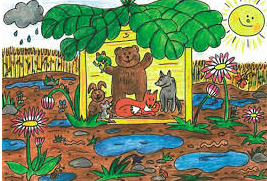 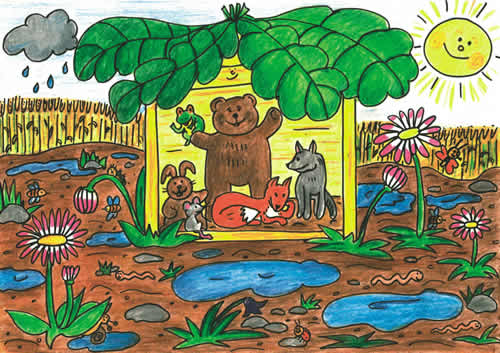 